หนังสือแจ้งแนวทางการเสนอโครงการขอรับเงินอุดหนุนด้านการป้องกันและแก้ไขปัญหายาเสพติดขององค์กรปกครองส่วนท้องถิ่นและเอกสารประกอบ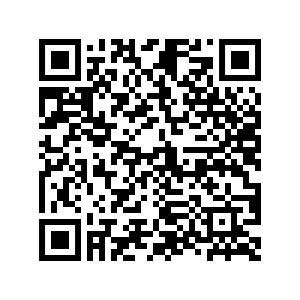 1. หนังสือถึง ผวจ. ทุกจังหวัด แจ้งแนวทางการเสนอโครงการขอรับเงินอุดหนุนด้านการป้องกันและแก้ไขปัญหายาเสพติดขององค์กรปกครองส่วนท้องถิ่น2. แนวทางการเสนอโครงการขอรับสนับสนุนงบประมาณด้านการป้องกันและแก้ไขปัญหายาเสพติดขององค์กรปกครองส่วนท้องถิ่น3. ภาคผนวก แนวทางฯ4. กฎหมายและระเบียบที่เกี่ยวข้อง